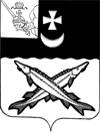 КОНТРОЛЬНО-СЧЕТНАЯ КОМИССИЯ БЕЛОЗЕРСКОГО МУНИЦИПАЛЬНОГО ОКРУГАВОЛОГОДСКОЙ ОБЛАСТИ161200, Вологодская область, г. Белозерск, ул. Фрунзе, д.35, оф.32тел. (81756)  2-32-54,  факс (81756) 2-32-54, e-mail: krk@belozer.ruЗАКЛЮЧЕНИЕ НА ОТЧЕТ ОБ ИСПОЛНЕНИИ БЮДЖЕТА КУНОСТЬСКОГО СЕЛЬСКОГО ПОСЕЛЕНИЯ ЗА 2022 ГОДI. Общие положенияОснования для проведения проверкиЭкспертно-аналитическое мероприятие на отчет об исполнении  бюджета Куностьского сельского поселения за 2022 год  проведено на основании  пункта 1.2 плана работы контрольно-счетной комиссии Белозерского муниципального округа (далее - контрольно-счетная комиссия) на 2023 год, статьи 157, 264.4 Бюджетного кодекса Российской Федерации, статьи 9 Федерального закона от 07.02.2011 года № 6-ФЗ «Об общих принципах организации и деятельности контрольно-счетных органов субъектов Российской Федерации и муниципальных образований», Закона Вологодской области от 06.05.2022 № 5120-ОЗ «О преобразовании всех поселений, входящих в состав Белозерского муниципального района Вологодской области, путем их объединения, наделении вновь образованного муниципального образования статусом муниципального округа и установлении границ Белозерского муниципального округа Вологодской области»,  пункта 9.1 статьи 9 Положения о контрольно-счетной комиссии Белозерского муниципального округа, утвержденного решением Представительного  Собрания  округа от 12.10.2022 № 19, Положения о бюджетном процессе в Белозерском муниципальном округе, утвержденного решением Представительного Собрания округа от 31.10.202 № 42 (далее – Положение о бюджетном процессе). Проект годового отчета об исполнении бюджета Куностьского сельского поселения  (далее - бюджет поселения)  за 2022 год представлен в контрольно-счетную комиссию  в сроки, установленные пунктом 7.4.1 статьи 7.4 раздела 7  Положения о бюджетном процессе. Одновременно, с годовым отчетом представлены документы, предусмотренные пунктом 7.2.3 статьи 7.2 раздела 7 Положения о бюджетном процессе. Предмет внешней проверки- проект решения Представительного Собрания Белозерского муниципального округа «Об утверждении отчета об исполнении бюджета Куностьского сельского поселения за 2022 год»;- годовой отчет об исполнении бюджета Куностьского сельского поселения за 2022 год с приложениями; - пояснительная записка к годовому отчету.Цель внешней проверкиПроверить:-полноту и соответствие отчета об исполнении бюджета Куностьского сельского поселения за 2022 год Бюджетному кодексу РФ;-исполнение текстовых статей решения Совета Куностьского сельского поселения «О бюджете Куностьского сельского поселения на 2022 год и плановый период 2023 и 2024 годов» (с учетом изменений и дополнений).Провести анализ: -исполнения основных характеристик бюджета (доходы по группам, расходы по разделам классификации расходов бюджетов, источники финансирования дефицита бюджета, а именно: по удельному весу показателей в общем объеме, по проценту исполнения к утвержденному бюджету и к предыдущему году); -фактического соблюдения установленных Бюджетным кодексом Российской Федерации ограничений по размеру муниципального долга муниципальным образованием, в том числе по муниципальным гарантиям, бюджетного дефицита, объема расходов на обслуживание муниципального долга; - отклонений при исполнении доходов бюджета за 2022 год и их причины;- отклонений при исполнении источников финансирования дефицита бюджета; - отклонений при исполнении расходов бюджета за 2022 год и их причины;- исполнения муниципальной программы.П. Основная частьВ соответствии со статьей 264.4 БК РФ контрольно-счетной комиссией округа проведена внешняя проверка бюджетной отчетности Куностьского сельского поселения.Бюджетная отчетность предоставлена в полном объеме.Анализ утвержденного бюджета муниципального образования на 2022 год и вносимых изменений в бюджет по Решениям Совета муниципального образования  Утверждение бюджета муниципального образования на 2022 год обеспечено до начала финансового года. Предельные значения его параметров, установленные БК РФ, соблюдены. Основные характеристики бюджета и состав показателей, содержащиеся в Решении о бюджете, в целом соответствуют ст. 184.1 БК. Решением Совета Куностьского сельского поселения от 15.12.2021 № 50 «О бюджете Куностьского сельского поселения на 2022 год и плановый период 2023 и 2024 годов» бюджет поселения на 2022 год утвержден по доходам в сумме 7 193,8 тыс. рублей, по расходам – 7193,8 тыс. рублей. Дефицит (профицит)  в сумме 0,0 тыс. рублей.В течение 2022 года изменения и дополнения в бюджет поселения вносились пять раз на основании следующих Решений:Решение Куностьского сельского поселения от 28.02.2022 № 10Решение Куностьского сельского поселения от 30.06.2022 № 16Решение Куностьского сельского поселения от 30.08.2022 № 19Решение Представительного Собрания округа от 31.10.2022 № 40Решение Представительного Собрания округа от 26.12.2022 № 125Необходимость уточнения в течение года бюджетных назначений связана с увеличением безвозмездных поступлений от других бюджетов бюджетной системы РФ, корректировкой  прогнозируемого поступления налоговых и неналоговых доходов, а также с изменением ассигнований на финансирование действующих расходных обязательств и обеспечением финансирования вновь принятых расходных обязательств.В результате внесения изменений и дополнений в бюджет поселения доходная часть бюджета по сравнению с первоначальными значениями  увеличена на 36,6% и составила 9830,0 тыс. рублей, расходная часть увеличена на 39,5% и составила 10034,3 тыс. рублей.  Утвержден дефицит в сумме 204,3 тыс. рублей.Согласно представленному отчету об исполнении бюджета Куностьского сельского поселения за 2022 год доходная часть бюджета исполнена в сумме 9818,2 тыс. рублей или 99,9% от плановых  показателей. Расходные обязательства бюджета исполнены в сумме 9931,9 тыс. рублей или 99% от объема годовых назначений.Бюджет исполнен с дефицитом в размере 113,7 тыс. рублей при планируемой сумме дефицита 204,3 тыс. рублей.Исполнение бюджета поселения в 2022 году в целом и изменение плановых показателей в первоначальной и окончательной редакциях Решений Совета о бюджете поселения представлены в таблице №1.Таблица №1                                                                                                          тыс. рублейПри анализе Решений о внесении изменений в Решение Совета Куностьского сельского поселения от 22.12.2020 № 35 «О бюджете Куностьского сельского поселения на 2021 год и плановый период 2022 и 2023 годов» установлено, что предполагаемые изменения соответствуют данным, отражаемым в соответствующих приложениях к Решениям.Анализ исполнения доходной части бюджета за 2022 год, а также сравнительный анализ доходов  за период  2021-2022 годы:Исполнение по доходам согласно представленному отчету об исполнении бюджета (ф. 0503117) составило 9 818,2 тыс. рублей,  или 99,9% от утвержденных  плановых показателей. В сравнении с 2021 годом доходы поселения увеличились на 1 203,5 тыс. рублей или на 14%.Таблица №2                                                                                                           тыс. рублейАнализ изменения доходной части бюджета поселения в разрезе налогов наиболее наглядно показан в таблице №3.Таблица №3                                                                                                            тыс. рублейУтвержденный объем налоговых поступлений составил 3590,5 тыс. рублей. Доля налоговых доходов в собственных доходах составляет 100,0%, доля в общей сумме доходов составляет 36,6%. Уточненный план по налоговым доходам выполнен на 100,7%. Налог на доходы физических лиц. Данный вид налога занимает значительный удельный  вес в составе налоговых доходов поселения. Доля налога на доходы  физических лиц в налоговых доходах составляет 82,7% (2021 год – 87,3%).  Доходы по данному налоговому источнику в 2022 году  составили 2970,6 тыс. рублей, что составляет 99,8% от плановых показателей.  В сравнении с 2021 годом объем доходов по данному источнику сократился  на 2,9 тыс. рублей или на 0,1%. Доходы по налогу на имущество физических лиц в 2022 году составили 251,5 тыс. рублей или 102,7% от плановых показателей. Доля данного налога в налоговых доходах бюджета поселения составляет 7% (2021 год – 4,3%). В сравнении с 2021 годом  объем доходов по данному источнику увеличился на 104,6 тыс. рублей или в 1,7 раза.Общий объем  поступлений земельного налога составил 362,8 тыс. рублей или 107,3% от плановых назначений. Доля данного налога в налоговых доходах бюджета поселения составляет 10,1%. В сравнении с 2021 годом объем доходов по данному источнику увеличился на 89,5 тыс. рублей или на 32,7%.Объем поступлений государственной пошлины в 2022 году составил 5,6 тыс. рублей или 93,3% от плановых показателей. Доля данного налога  в налоговых доходах  бюджета поселения незначительна и составляет 0,2%. В сравнении с 2021 годом  объем доходов по данному источнику сократился на 6,0  тыс. рублей или на 51,7%.Неналоговые  доходы в 2022 году не поступали. Общий объем безвозмездных  поступлений  составил 6 227,7 тыс. рублей или 99,9% от  утвержденных назначений.  Доля безвозмездных поступлений в общей сумме доходов составляет 63,4%. По сравнению с 2021 годом общий объем безвозмездных поступлений увеличился на 19,5%.Дотации в бюджет поселения поступили в сумме 1436,4 тыс. рублей или 100% от плановых назначений. Объем дотаций  в 2022 году по сравнению с 2021 годом увеличился  на 7,2%.Субсидии бюджетам сельских поселений за 2022 год составили 1 666,1 тыс. рублей или 98,3%  от утвержденных назначений. По сравнению с 2021 годом объем субсидий сократился на 5%.Субвенции в бюджет  поселения поступили в сумме 115,4 тыс. рублей или 100% от плановых назначений. По сравнению с 2021 годом объем субвенций увеличился на 8,4%.Иные межбюджетные трансферты в бюджет  поселения поступили в сумме 2 905,2 тыс. рублей или 100% от плановых назначений. По сравнению с 2021 годом объем  увеличился в 1,6 раза.Безвозмездные поступления от негосударственных организаций составили 83,6 тыс. рублей или 100,0% от плановых показателей. По сравнению с 2021 годом объем поступлений сократился на 53,3%.Прочие безвозмездные поступления составили 41,7 тыс. рублей или 149,5% от плановых показателей.  Поступление доходов от данного источника в 2021 году составило 46,0 тыс. рублей. В 2022 году произведен возврат прочих остатков субсидий, субвенций и иных межбюджетных трансфертов в сумме 20,7 тыс. рублей.Контрольно-счетная комиссия отмечает, что в приложении 2 «Доходы бюджета поселения за 2022 год по кодам классификации доходов бюджета поселения (по кодам видов доходов, подвидов доходов, классификации операций сектора государственного управления)» к проекту решения Представительного Собрания округа «Об утверждении отчета об исполнении бюджета Куностьского сельского поселения  за 2022 год» допущено нарушение порядка применения бюджетной классификации Российской Федерации, определенного приказом Министерства финансов Российской Федерации от 8 июня     2021 г. № 75н «Об утверждении кодов (перечней кодов) бюджетной классификации Российской Федерации на 2022 год (на 2022 год и на плановый период 2023 и 2024 годов),  а именно:-наименование кода поступлений в бюджет, группы, подгруппы, статьи, подстатьи, элемента, группы подвида, аналитической группы подвида доходов 2 02 35118 10 0000 150 указано «Субвенции бюджетам сельских поселений на осуществление первичного воинского учета на территориях, где отсутствуют военные комиссариаты», следовало указать  «Субвенции бюджетам сельских поселений на осуществление первичного воинского учета органами местного самоуправления поселений, муниципальных и городских округов».Также, установлено несоответствие кода и наименование кода поступлений в бюджет, группы, подгруппы, статьи, подстатьи, элемента, группы подвида, аналитической группы подвида доходов, указанного в приложении 2 «Доходы бюджета поселения за 2022 год по кодам классификации доходов бюджета поселения (по кодам видов доходов, подвидов доходов, классификации операций сектора государственного управления)» к проекту решения Представительного Собрания округа «Об утверждении отчета об исполнении бюджета Куностьского сельского поселения  за 2022 год», и отчете об исполнении бюджета (ф.0503117), а именно:Анализ исполнения расходной части бюджета за 2022 год, а также сравнительный анализ расходов за период 2021-2022 годы:Согласно статье 65 Бюджетного кодекса формирование расходов осуществляется в соответствии с расходными обязательствами органов местного самоуправления. В соответствии со статьей 215.1 Бюджетного кодекса исполнение местного бюджета обеспечивается администрацией муниципального образования. Исполнение бюджета организуется на основе сводной бюджетной росписи и кассового плана. Бюджет исполняется на основе единства кассы и подведомственности расходов.Первоначальный план бюджета по расходам утвержден в сумме 7 193,8 тыс. рублей. В течение 2022 года в расходную часть бюджета внесены изменения, с учетом которых плановые показатели составили 10 034,3 тыс. рублей с увеличением на 2 840,5 тыс. рублей или на 39,5%. Исполнение расходной части бюджета поселения за 2022 год составило 9 931,9 тыс. рублей или 99% к уточненному бюджету.По сравнению с 2021 годом расходы сельского поселения увеличились на 1 226,0 тыс. рублей или на 14,1%.Расходы бюджета за 2021-2022 годы в разрезе разделов представлены в таблице №4.Таблица №4                                                                                                           тыс. рублейБюджетные расходы по разделу «Общегосударственные вопросы» согласно первоначальным данным составили 3 537,6 тыс. рублей. С учетом изменений  сумма расходов на общегосударственные вопросы составила 3 649,4 тыс. рублей. Согласно данным представленного отчета об исполнении бюджета за 2022 год, фактические расходы на общегосударственные вопросы составили 3 587,4 тыс. рублей или 98,3% от общей суммы расходов бюджета. В сравнении с 2021 годом расходы по разделу увеличились на 9,3%.В структуре расходов бюджета на общегосударственные вопросы наибольшая доля расходов падает на содержание органа местного самоуправления поселения, а именно на оплату труда с начислениями на выплаты по оплате труда. Фактический фонд оплаты труда с начислениями муниципальных служащих и должностных лиц за 2022 год не превышает  норматив формирования расходов на оплату труда, утвержденный Постановлением Правительства Вологодской области от 28 июля 2008г. № 1416 (с последующими изменениями и дополнениями). Средства по разделу «Национальная оборона» - это целевая субсидия на организацию первичного воинского учета. Расходование средств произведено в полном объеме (113,4 тыс. рублей). По сравнению с 2021 годом расходы увеличились на 8,5%.Согласно первоначально  утвержденному бюджету расходы по разделу «Национальная безопасность и правоохранительная деятельность» составили 491,0 тыс. рублей, в результате внесения изменений в течение финансового года плановый показатель объема расходов составил  310,8 тыс. рублей. Расходование средств произведено  в сумме 310,8  тыс. рублей или на 100% к уточненным бюджетным назначениям. По сравнению с 2021 годом расходы сократились в 3,7 раза.Согласно первоначально  утвержденному бюджету расходы по разделу «Национальная экономика» составили 221,6 тыс. рублей, в  результате внесения изменений в течение финансового года  плановый показатель объема расходов составил  695,9 тыс. рублей. Фактические расходы за 2022 год составили 695,8 тыс. рублей или 100% от плановых показателей. По сравнению с 2021 годом расходы увеличились на 13,3%.Согласно первоначально утвержденному бюджету расходы по разделу «Жилищно-коммунальное хозяйство» составили 2 438,5 тыс. рублей, в  результате внесения изменений в течение финансового года  плановый показатель объема расходов составил  4 595,5 тыс. рублей. По данным отчета об исполнении  бюджета поселения фактические расходы  составили  4 555,2 тыс. рублей, что составляет  99,1%  плановых показателей.  По сравнению с 2021 годом расходы увеличились на 38,4%.Согласно первоначально утвержденному бюджету расходы по разделу «Образование» составили 2,9 тыс. рублей,  изменений  в течение 2022 года не вносилось. Согласно данным отчета об исполнении бюджета поселения фактические расходы составили 2,9 тыс. рублей или 100,0% от  утвержденных назначений. Указанные расходы  произведены по  подразделу «Молодежная политика». По сравнению с 2021 годом расходы остались на прежнем уровне.Расходы на «Социальную политику» первоначально составили 248,8 тыс. рублей, в течение финансового года в плановый показатель объема расходов изменения не вносились. По данным отчета об исполнении  бюджета поселения фактические расходы  составили  248,8 тыс. рублей, что составляет 100,0% плановых показателей. По сравнению с 2021 годом расходы остались на том же уровне.Расходы на «Физическую культуру и спорт» первоначально составили 125,3 тыс. рублей, в течение финансового года в плановый показатель объема внесены изменения с увеличением на 292,3 тыс. рублей. По данным отчета об исполнении  бюджета поселения фактические расходы  составили  417,6 тыс. рублей, что составляет 100,0% плановых показателей. В 2021 году расходы по данному разделу не производились.Анализ структуры расходов показал, что бюджет социально не ориентирован. На социальную ориентированность бюджета повлияли средства, израсходованные на общегосударственные вопросы и жилищно-коммунальное хозяйство составляющие значительную часть в расходах бюджета.В целом исполнение бюджета по расходам следует признать удовлетворительным. Нарушений в исполнении расходной части бюджета в процессе анализа отчета об исполнении бюджета не выявлено.Контрольно-счетная комиссия отмечает, что в приложении 3 «Расходы бюджета поселения за 2022 год по разделам, подразделам, классификации расходов бюджета» к проекту решения Представительного Собрания округа «Об утверждении отчета об исполнении бюджета Куностьского сельского поселения  за 2022 год» в нарушение приказа Министерства финансов Российской Федерации от 06.06.2019 № 85н «О порядке формирования и применения кодов бюджетной классификации Российской Федерации, их структуре и принципах назначения» допущено нарушение порядка применения бюджетной классификации Российской Федерации.Так, в приложении 3 «Расходы бюджета поселения за 2022 год по разделам, подразделам, классификации расходов бюджета» указано наименование подраздела 0310 «Обеспечение пожарной безопасности». В соответствии с Инструкцией № 85н следует указать 0310 «Защита населения и территории от чрезвычайных ситуаций природного и техногенного характера, пожарная безопасность».Анализ исполнения средств резервного фонда В структуре расходов бюджета поселения решением Совета Куностьского сельского поселения от 15.12.2021 года №50 в первоначальной редакции предусмотрены расходы по резервному фонду администрации поселения в сумме 1,1 тыс. рублей. Согласно данным отчета об исполнении бюджета поселения и информации о расходовании средств резервного фонда за 2022 год в процессе исполнения бюджета бюджетные ассигнования резервного фонда не востребованы и перераспределены на другие направления.Дефицит бюджета и анализ источников его финансирования, состояние муниципального долгаПервоначальным решением о бюджете дефицит/профицит не установлен. В 2022 году в соответствии с решением Представительного Собрания округа от 26.12.2022 № 125 «О внесении изменений в решение Совета Куностьского сельского поселения от 15.12.2021 №50 утвержден дефицит бюджета в сумме 204,3 тыс. рублей. Нарушений Бюджетного кодекса РФ при установлении дефицита  бюджета поселения не установлено, предусмотренные источники внутреннего финансирования соответствуют статье 96 Бюджетного кодекса РФ, в соответствии с которой размер дефицита может превышать предельно допустимый размер дефицита на разницу между остатками средств на счетах бюджета и на разницу между полученными и погашенными муниципальным образованием в валюте РФ бюджетными кредитами, предоставленными местному бюджету другими бюджетами бюджетной системы РФ.Фактически  бюджет поселения  исполнен с дефицитом в размере 113,7 тыс. рублей. Расхождений между показателями, отражёнными в проекте Решения об исполнении бюджета и в годовом отчёте об исполнении бюджета сельского поселения за 2022 год,  не установлено. Муниципальный долгПо состоянию на 31.12.2022 муниципальный долг по сведениям муниципальной долговой книги отсутствует.Муниципальные гарантии в 2022 году Куностьским сельским поселением не предоставлялись.Анализ состояния кредиторской и дебиторской задолженности Структура дебиторской и кредиторской задолженности представлена следующей таблицей:Таблица №5                                                                                                          тыс. рублейКредиторская задолженность  поселения по состоянию на 01.01.2022 составляла 428,9 тыс. рублей, по состоянию на 01.01.2023 задолженность уменьшилась на 306,6 тыс. рублей и составила 122,3тыс. рублей. Дебиторская задолженность по состоянию на 01.01.2022, отраженная в ф. 0503169 «Сведения по дебиторской и кредиторской задолженности», составляет 8 862,0 тыс. рублей, по состоянию на 01.01.2023 составляет -  207,6 тыс. рублей. По сравнению с началом года дебиторская задолженность сократилась на 8 865,4 тыс. рублей или в 43 раза.Данные дебиторской и кредиторской  задолженности, отраженные в ф. 0503169 соответствуют показателям, указанным в балансе (ф. 0503130)Анализ исполнения муниципальных программ, финансируемых за счет средств бюджета поселения Первоначально запланированная сумма бюджетных ассигнований на реализацию муниципальной программы составила 3 259,3 тыс. рублей или 45,3% от общего объема расходов. В результате внесения изменений в бюджет поселения в течение 2022 года утвержденные бюджетные ассигнования на реализацию муниципальной программы составили 6 022,7 тыс. рублей или 60% от общего объема расходов. Исполнение составило 5 982,3 тыс. рублей или 99,3%.Анализ исполнения расходов бюджета по муниципальной программе за 2022 года приведен в таблице ниже.Таблица №6                                                                                                            тыс. рублейIII. ЗаключениеРезультаты внешней проверки бюджетной отчетности главного администратора бюджетных средствКонтрольно-счетной комиссией Белозерского муниципального района проведена внешняя проверка бюджетной отчетности главного администратора бюджетных средств, проверка проведена в соответствии со статьей 264.4 Бюджетного кодекса Российской Федерации.Проведена 1 проверка бюджетной отчетности с оформлением акта проверки. По итогам проверки  сделаны следующие выводы:Оценка полноты и достоверности бюджетной отчетности во всех существенных отношениях проводилась на выборочной основе. Бюджетная отчетность Администрации Куностьского сельского поселения за 2022 год представлена в срок и соответствует структуре и бюджетной классификации, которые применялись при утверждении решения о бюджете Куностьского сельского поселения.Проведенная внешняя проверка позволяет в целом сделать вывод о достоверности бюджетной отчетности Администрации Куностьского сельского поселения, как носителя информации о финансовой деятельности главного администратора бюджетных средств.При подготовке и сдаче бюджетной отчетности  установлено отступление от требований приказа Минфина РФ от 28.12.2010 № 191н «Об утверждении Инструкции о порядке составления и представления годовой, квартальной и месячной отчетности об исполнении бюджетов бюджетной системы Российской Федерации»:- в нарушение пункта 152 Инструкции №191н в Пояснительной записке (ф. 0503160) отсутствует раздел 2 «Результаты деятельности субъекта бюджетной отчетности";- в нарушение пункта 152 Инструкции  № 191н  информация по форме 0503173 «Сведения об изменении остатков валюты баланса» отражена в разделе 5 «Прочие вопросы деятельности Куностьского сельского поселения» следует отражать в разделе 4 «Анализ показателей финансовой отчетности Куностьского сельского поселения»;-в нарушение пункта 153 Инструкции  № 191н в разделе 5 «Прочие вопросы деятельности Куностьского сельского поселения» содержится информация по Таблице №1 «Сведения о направлениях деятельности». Согласно п.153  в составе сводной пояснительной записки (ф. 0503160) Таблица № 1 не составляется и не представляется главными распорядителями (распорядителями), главными администраторами источников финансирования дефицита бюджета, главными администраторами доходов бюджета.Таким образом, в соответствии с пунктом 153 Инструкции № 191н таблицу №1 следует исключить из раздела 5 «Прочие вопросы деятельности Куностьского сельского поселения». -в нарушение пункта 156 Инструкции  № 191н в разделе 5 «Прочие вопросы деятельности Куностьского сельского поселения» содержится информация по Таблице № 4 «Сведения об особенностях ведения бюджетного учета». Согласно п.156  в составе сводной пояснительной записки (ф. 0503160) Таблица № 4 не составляется и не представляется главными распорядителями (распорядителями), главными администраторами источников финансирования дефицита бюджета, главными администраторами доходов бюджета.Таким образом, в соответствии с пунктом 156 Инструкции № 191н таблицу №4 следует исключить из раздела 5 «Прочие вопросы деятельности Куностьского сельского поселения».4.Согласно данным формы 0503123 «Отчет о движении денежных средств» администрацией поселения  в 2022 году произведена уплата штрафов за нарушение законодательства о налогах и сборах, законодательства о страховых взносах на сумму 0,5 тыс. рублей, и уплата штрафа за нарушение законодательства о закупках и нарушение условий контрактов (договоров) в сумме 1,8 тыс. рублей, в чем усматривается нарушение статьи 34 БК РФ и свидетельствует о неэффективном использовании средств бюджета поселения.Даны следующие предложения:Устранить выявленные нарушения пунктов 152,153,156 Инструкции 191н.В целях повышения качества предоставляемой бюджетной отчетности необходимо не допускать неэффективного использования бюджетных средств.ВЫВОДЫ:1. Бюджет Куностьского сельского поселения за 2022 год по доходам исполнен в объеме 9 818,2 тыс. рублей или 99,9% от утвержденных плановых  показателей.2. Расходы Куностьского сельского поселения за 2022 год составили в сумме 9 931,9 тыс. рублей или 99% от объема годовых назначений.3.  Первоначальным решением о бюджете дефицит/профицит не установлен. В 2022 году в соответствии с решением Представительного Собрания округа от 26.12.2022 № 125 «О внесении изменений в решение Совета Куностьского сельского поселения от 15.12.2021 №50 утвержден дефицит бюджета в сумме 204,3 тыс. рублей. Нарушений Бюджетного кодекса РФ при установлении дефицита  бюджета поселения не установлено, предусмотренные источники внутреннего финансирования соответствуют статье 96 Бюджетного кодекса РФ, в соответствии с которой размер дефицита может превышать предельно допустимый размер дефицита на разницу между остатками средств на счетах бюджета и на разницу между полученными и погашенными муниципальным образованием в валюте РФ бюджетными кредитами, предоставленными местному бюджету другими бюджетами бюджетной системы РФ.Фактически  бюджет поселения  исполнен с дефицитом в размере 113,7 тыс. рублей. 4. В приложении 2 «Доходы бюджета поселения за 2022 год по кодам классификации доходов бюджета поселения (по кодам видов доходов, подвидов доходов, классификации операций сектора государственного управления)» к проекту решения Представительного Собрания округа «Об утверждении отчета об исполнении бюджета Куностьского сельского поселения за 2022 год» допущено нарушение порядка применения бюджетной классификации Российской Федерации, определенного приказом Министерства финансов Российской Федерации от 8 июня     2021 г. № 75н «Об утверждении кодов (перечней кодов) бюджетной классификации Российской Федерации на 2022 год (на 2022 год и на плановый период 2023 и 2024 годов),  а именно:-наименование кода поступлений в бюджет, группы, подгруппы, статьи, подстатьи, элемента, группы подвида, аналитической группы подвида доходов 2 02 35118 10 0000 150 указано «Субвенции бюджетам сельских поселений на осуществление первичного воинского учета на территориях, где отсутствуют военные комиссариаты», следовало указать  «Субвенции бюджетам сельских поселений на осуществление первичного воинского учета органами местного самоуправления поселений, муниципальных и городских округов».Также, установлено несоответствие кода и наименование кода поступлений в бюджет, группы, подгруппы, статьи, подстатьи, элемента, группы подвида, аналитической группы подвида доходов, указанного в приложении 2 «Доходы бюджета поселения за 2022 год по кодам классификации доходов бюджета поселения (по кодам видов доходов, подвидов доходов, классификации операций сектора государственного управления)» к проекту решения Представительного Собрания округа «Об утверждении отчета об исполнении бюджета  Куностьского сельского поселения  за 2022 год», и отчете об исполнении бюджета (ф.0503117), а именно:	5.В приложении 3 «Расходы бюджета поселения за 2022 год по разделам, подразделам, классификации расходов бюджета» к проекту решения Представительного Собрания округа «Об утверждении отчета об исполнении бюджета Куностьского сельского поселения за 2022 год» в нарушение приказа Министерства финансов Российской Федерации от 06.06.2019 № 85н «О порядке формирования и применения кодов бюджетной классификации Российской Федерации, их структуре и принципах назначения» допущено нарушение порядка применения бюджетной классификации Российской Федерации.Так, в приложении 3 «Расходы бюджета поселения за 2022 год по разделам, подразделам, классификации расходов бюджета» указано наименование подраздела 0310 «Обеспечение пожарной безопасности». В соответствии с Инструкцией № 85н следует указать 0310 «Защита населения и территории от чрезвычайных ситуаций природного и техногенного характера, пожарная безопасность».ПРЕДЛОЖЕНИЯ:1.Приложение 2 «Доходы бюджета поселения за 2022 год по кодам классификации доходов бюджета поселения (по кодам видов доходов, подвидов доходов, классификации операций сектора государственного управления)» и приложение 3 «Расходы бюджета поселения за 2022 год по разделам, подразделам, классификации расходов бюджета» к проекту решения Представительного Собрания округа «Об утверждении отчета об исполнении бюджета Куностьского сельского поселения  за 2022 год» привести в соответствие отчету об исполнении бюджета за 2022 год ( ф.0503117), приказу Министерства финансов Российской Федерации от 06.06.2019 № 85н «О порядке формирования и применения кодов бюджетной классификации Российской Федерации, их структуре и принципах назначения» и приказу Министерства финансов Российской Федерации от 8 июня     2021 г. № 75н «Об утверждении кодов (перечней кодов) бюджетной классификации Российской Федерации на 2022 год (на 2022 год и на плановый период 2023 и 2024 годов)».2.Отчет об исполнении бюджета Куностьского сельского поселения за 2022 год соответствует требованиям бюджетного законодательства и рекомендуется к рассмотрению Представительным Собранием Белозерского муниципального округа с учетом предложений контрольно-счетной комиссии округа.Председатель контрольно-счетной комиссии округа                                                Н.С.Фредериксен                                                                                              Наименование показателяРешение (первоначальное)Решение (окончательное)ОтклонениеПлан (ф. 0503117)Факт 2022 годаОтклонениеОбщий объем доходов7193,89830,0+2636,209830,09818,2-11,8Налоговые и неналоговые доходы3531,03566,0+35,03566,03590,5+24,5Безвозмездные поступления3662,86264,0+2601,206264,06227,7-36,3Общий объем расходов7193,810034,3+2840,510034,39931,9-102,4Дефицит(-), профицит (+)0,0-204,30х-204,3-113,7хНаименованиеИсполнение 2021 годаУточненные бюджетныеназначения2022  годаИсполнено 2022  годаИсполнено 2022  годаИсполнено 2022  года% исполнения к уровню2021 гОтклонение 2022 года к 2021НаименованиеИсполнение 2021 годаУточненные бюджетныеназначения2022  годаСуммаУдельный вес вобщем объемедоходов% исполнения% исполнения к уровню2021 гОтклонение 2022 года к 2021Налоговые доходы3405,33566,03590,536,6100,7105,4+185,2Неналоговые доходы-------Всего налоговые иненалоговые доходы3405,33566,03590,536,6100,7105,4+185,2Безвозмездные поступления, всего5209,46264,06227,763,499,4119,5+1018,3ИТОГО ДОХОДОВ8614,79830,09818,2100,099,9114,0+1203,5Наименование показателяИсполненоза 2021 годПлановыеНазначения на 2022 годИсполнено за 2022 годИсполнено за 2022 годИсполнено за 2022 годИсполнено за 2022 год%исполнения куровню2021годаНаименование показателяИсполненоза 2021 годПлановыеНазначения на 2022 годСуммаОтклонения отплановых назначений% исполнения в2022 годуУд. вес вобщемобъеме доходов %%исполнения куровню2021годаНалог на доходы физических лиц2973,52977,02970,6-6,499,830,399,9Налог на имущество физических лиц146,9245,0251,56,5102,72,6171,2Земельный налог273,3338,0362,824,8107,33,7132,7Госпошлина11,66,05,6-0,493,30,148,3Итого налоговые доходы3405,33566,03590,524,5100,736,6105,4Всего налоговые и неналоговые доходы3405,33566,03590,524,5100,736,6105,4Дотации1339,71436,41436,40,0100,014,6107,2Субсидии1754,61695,51666,1-29,498,317,095,0Субвенции106,5115,4115,40,0100,01,2108,4Иные межбюджетные трансферты1783,52905,22905,20,0100,029,6162,9Безвозмездные поступления от негосударственных организаций179,183,683,60,0100,00,946,7Прочие безвозмездные поступления46,027,941,713,8149,50,490,7Возврат прочих остатков субсидий, субвенций и иных межбюджетных трансфертов, имеющих целевое назначение, прошлых лет из бюджетов сельских поселений0,00,0-20,7-20,7--0,2-Безвозмездные поступления5209,46264,06227,7-36,399,463,4119,5ИТОГО ДОХОДОВ8614,79830,09818,2-11,899,9100,0114,0Приложение 2 «Доходы бюджета поселения за 2022 год по кодам классификации доходов бюджета поселения (по кодам видов доходов, подвидов доходов, классификации операций сектора государственного управления)»Приложение 2 «Доходы бюджета поселения за 2022 год по кодам классификации доходов бюджета поселения (по кодам видов доходов, подвидов доходов, классификации операций сектора государственного управления)»Отчет об исполнении бюджета (ф.0503117)Отчет об исполнении бюджета (ф.0503117)коднаименованиекоднаименование2 02 30024 10 0000 150Субвенция бюджетам сельских поселений на выполнение передаваемых полномочий субъектов Российской Федерации2 02 36900 10 0000 150Единая субвенция бюджетам сельских поселений из бюджета субъекта Российской ФедерацииНаименованиеотраслиИсполнено в 2021годуПервоначальные бюджетные назначения на 2022 год Бюджетные назначенияна 2022 годс учетомвносимыхизмененийИсполнено в 2022 годуИсполнено в 2022 годуИсполнено в 2022 годуИсполнено в 2022 годук исполнению 2021года (%)НаименованиеотраслиИсполнено в 2021годуПервоначальные бюджетные назначения на 2022 год Бюджетные назначенияна 2022 годс учетомвносимыхизмененийсуммаотклонения от уточненныхбюджетных назначенийв % куточненномубюджетуудельныйвес вобщемобъемерасходов(%)к исполнению 2021года (%)Всего расходов,в том числе8705,97193,810034,39931,92840,599,0100,0114,1Общегосударственные вопросы3282,53537,63649,43587,4111,898,336,1109,3Национальнаяоборона104,5107,1113,4113,46,3100,01,1108,5Национальнаябезопасность иправоохранительная деятельность1162,4491,0310,8310,8-180,2100,03,126,7Национальнаяэкономика614221,6695,9695,8474,3100,07,0113,3Жилищно-коммунальноехозяйство3290,82438,54595,54555,22157,099,145,9138,4Образование2,92,92,92,90,0100,00,0100,0Культура, кинематография021,00,00,0-21,0-0,0-Социальная политика248,8248,8248,8248,80,0100,02,5100,0Физическая культура и спор0125,3417,6417,6292,3100,04,2-Счет бюджетного учетаСчет бюджетного учетана начало годана начало годана начало годана конец годана конец годаСчет бюджетного учетаСчет бюджетного учетаСумма, тыс. руб.Уд. вес, %Уд. вес, %Сумма,тыс. руб.Уд. вес, %дебиторская задолженностьдебиторская задолженностьдебиторская задолженностьдебиторская задолженностьдебиторская задолженностьдебиторская задолженностьдебиторская задолженность205 Расчеты по доходам205 Расчеты по доходам8860,8100,0100,0207,6100,0206 Расчеты по выданным авансам206 Расчеты по выданным авансам1,20,00,00,00,0Итого:Итого:8862,0100,0100,0207,6100,0кредиторская задолженностькредиторская задолженностькредиторская задолженностькредиторская задолженностькредиторская задолженностькредиторская задолженностькредиторская задолженность205 Расчеты по доходам146,0146,034,0122,3122,3100,0302 Расчеты по принятым обязательствам124,8124,829,10,00,0-303 Расчеты по платежам в бюджеты158,1158,136,90,00,0-Итого:428,9428,9100,0122,3122,3100,0НаименованиеРПУтверждено по бюджетуна 2022 год(решение от 26.12.2022 № 125)ИсполнениеОтклонение(+;-)Исполнения%1234567Муниципальная программа «Развитие территории Куностьского сельского поселения на 2021-2025 годы»6 022,75 982,3-40,499,3Основное мероприятие «Обеспечение мер пожарной безопасности»0310310,8310,80,0100,0Основное мероприятие «Содержание муниципальных дорог общего пользования (при условии передачи полномочий)»0409695,9695,90,0100,0Основное мероприятие «Жилищное хозяйство»0501159,6159,60,0100,0Основное мероприятие «Коммунальное хозяйство»05022159,02157,9-1,199,9Основное мероприятие «Мероприятия, направленные на повышение уровня комплексного обустройства населенных пунктов»05032276,92237,7-39,298,3Основное мероприятие «Организация и проведение мероприятий по направлениям государственной молодежной политики»07072,92,90,0100,0Основное мероприятие «Мероприятия, направленные н развитие физической культуры и спорта»1101417,6417,60,0100,0Приложение 2 «Доходы бюджета поселения за 2022 год по кодам классификации доходов бюджета поселения (по кодам видов доходов, подвидов доходов, классификации операций сектора государственного управления)»Приложение 2 «Доходы бюджета поселения за 2022 год по кодам классификации доходов бюджета поселения (по кодам видов доходов, подвидов доходов, классификации операций сектора государственного управления)»Отчет об исполнении бюджета (ф.0503117)Отчет об исполнении бюджета (ф.0503117)коднаименованиекоднаименование2 02 30024 10 0000 150Субвенция бюджетам сельских поселений на выполнение передаваемых полномочий субъектов Российской Федерации2 02 36900 10 0000 150Единая субвенция бюджетам сельских поселений из бюджета субъекта Российской Федерации